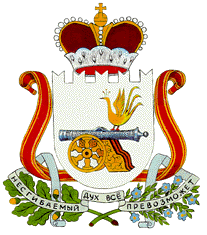 ИЗБИРАТЕЛЬНАЯ КОМИССИЯМУНИЦИПАЛЬНОГО ОБРАЗОВАНИЯ«МОНАСТЫРЩИНСКИЙ РАЙОН»СМОЛЕНСКОЙ ОБЛАСТИПОСТАНОВЛЕНИЕот 13 августа 2021 года                                                                             № 34/169поселок МонастырщинаО регистрации кандидата в депутаты Монастырщинского районного Совета депутатов седьмого созыва по трехмандатному избирательному округу № 3 Малащенко Сергея Владимировича, выдвинутого в порядке самовыдвиженияВ соответствии со статьями 33 - 35, 38 Федерального закона от 12 июня 2002 года № 67-ФЗ «Об основных гарантиях избирательных прав и права на участие в референдуме граждан Российской Федерации», статьями 13, 14, 151, 152, 16, 19 областного закона от 3 июля 2003 года № 41-з «О выборах органов местного самоуправления в Смоленской области» рассмотрев документы, представленные в избирательную комиссию муниципального образования «Монастырщинский район» Смоленской области по выборам депутатов Монастырщинского районного Совета депутатов седьмого созыва для выдвижения и регистрации кандидата в депутаты по трехмандатному избирательному округу № 3 Малащенко Сергея Владимировича, выдвинутого в порядке самовыдвижения, проверив соответствие порядка выдвижения  Малащенко Сергея Владимировича требованиям Федерального закона от 12 июня 2002 года № 67-ФЗ «Об основных гарантиях избирательных прав и права на участие в референдуме граждан Российской Федерации» и областного закона от 3 июля 2003 года № 41-з «О выборах органов местного самоуправления в Смоленской области», принимая во внимание  итоговый протокол рабочей группы по проверке подписных листов от 06.08.2021 г., избирательная комиссия муниципального образования «Монастырщинский район» Смоленской области ПОСТАНОВИЛА:1. Зарегистрировать кандидата в депутаты Монастырщинского районного Совета депутатов седьмого созыва по трехмандатному избирательному округу № 3 Малащенко Сергея Владимировича, 1978 года рождения, место работы: индивидуальный предприниматель, Глава крестьянко(фермерского) хозяйства Малащенко Сергей Владимирович; место жительства: Смоленская область, Монастырщинский район, д. Досугово, выдвинутого в порядке самовыдвижения.  Дата регистрации - «13» августа 2021 года, время регистрации 18 часов 00 минут.2. Включить зарегистрированного кандидата в депутаты Монастырщинского районного Совета депутатов седьмого созыва по трехмандатному избирательному округу № 3 Малащенко Сергея Владимировича в избирательный бюллетень для голосования на выборах депутатов Монастырщинского районного Совета депутатов седьмого созыва по трехмандатному избирательному округу № 3.3. Опубликовать настоящее постановление в общественно-политической газете Монастырщинского района Смоленской области «Наша жизнь».4. Разместить настоящее постановление на официальном сайте Администрации муниципального образования «Монастырщинский район» Смоленской области в разделе избирательные комиссии.Председатель комиссии					Н.М. КлючниковаСекретарь комиссии						О.А. Самуйлова